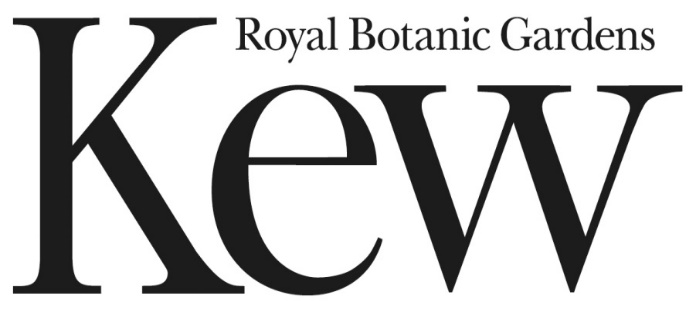 Part 2: SpecificationContract Reference: RBGKEW986 Wakehurst Mowers 2021(This document is for information)SummaryRBG Kew is looking to purchase two different mowers, and you may submit a tender to supply one or both items:Lot 1 – Front Mower with Flail DeckLot 2 – Mower Direct DischargeLot 3 – Pricing only for any discounts offered to supply both itemsThis document details the requirements for both mowers and trade in vehicles on offer.BackgroundRoyal Botanic Gardens, Kew (‘RBG Kew’) is a world-famous centre for botanical and mycological knowledge. With our two inspiring gardens at Kew in west London and Wakehurst in Sussex, we enchant our visitors with the wonder of plant diversity. This requirement is for Wakehurst only.Lot 1 - Front mower with Flail deckMachine SpecificationThis is a unit that will primarily be for Bracken and long thick grass needs to be able to cope with this producing a good finish first time. The site is a combination of steep banks, narrow paths and a large number of trees. Ability to manoeuvre around the site and cope with the varied terrain is essential.37.4hp 2800 rpm and aboveTier 5 engine compliance latest fuel tank 55l or more4 wheel drive2 speed hydrostat1.4m deck flail deck hammer flail or reversible flailOptimal cutting height for flail deck 3” – 4”Daily MaintenanceThe following features are desirable to aid regular maintenance routines:Easy access hood providing good, easy access for daily checks and access for regular servicing. Low maintenance direct drives to decks to reduce greasing needs and eliminate belt adjustments.Servicing Dealership for servicing requirements within a reasonable distance (e.g. 50 miles) from RBG Kew, Wakehurst, RH17 6TN.Optional services – 50 hours and 250 hoursWarranty All machinery must be provided with a minimum 2 years manufacturer’s warrantyDelivery	Delivery to the RBG Kew, Wakehurst, Selsfield Road, Ardingly, RH17 6TN by 31/03/2022.Part exchange with New Holland 6020 super with 2257 hrs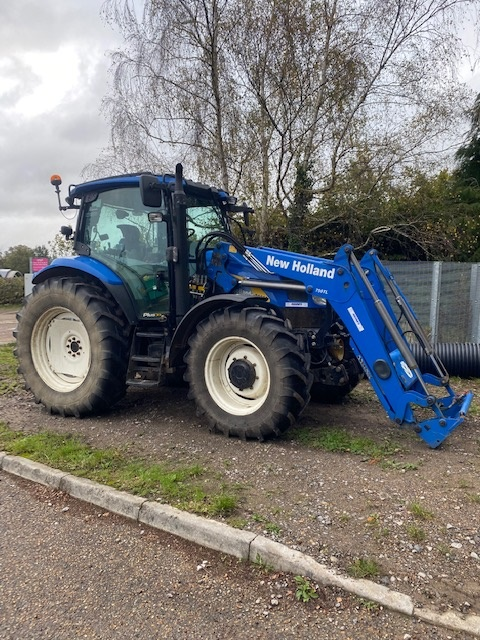 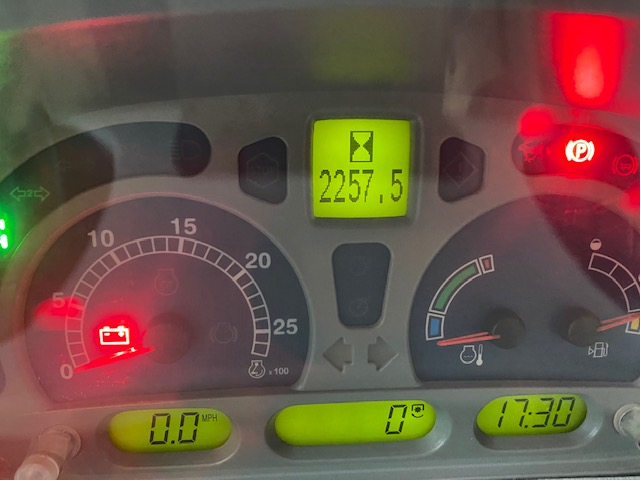 Contact details to arrange a viewing of this trade in machineRussell Croft01444 894062r.croft@kew.org Lot 2 - Mower Direct dischargeMachine SpecificationMinimum 22hp long wet grass blade - this can be additional blade to the standard20l fuel capacity2 speed hydrostatTier 5 engine compliance latestDirect centre chute collect – essential (pass/fail)Hydraulic low or high dump 500l capacity 48-52 inch Cutting width1-4 inch cut height15cm clearance for deck in transport modeShear bolt on blade to protect gearbox ease of change - desirableDaily MaintenanceThe following features are desirable to aid regular maintenance routines:Easy access hood providing good, easy access for daily checks and access for regular servicing. Low maintenance direct drives to decks to reduce greasing needs and eliminate belt adjustments.Servicing Dealership for servicing requirements within a reasonable distance (e.g. 50 miles) from RBG Kew, Wakehurst, RH17 6TN.Optional services – 50 hours and 250 hoursWarranty All machinery must be provided with a minimum 2 years manufacturer’s warrantyDelivery	Delivery to the RBG Kew, Wakehurst, Selsfield Road, Ardingly, RH17 6TN by 31/03/2022.Part exchange with Kubota BX231 with 163 hrs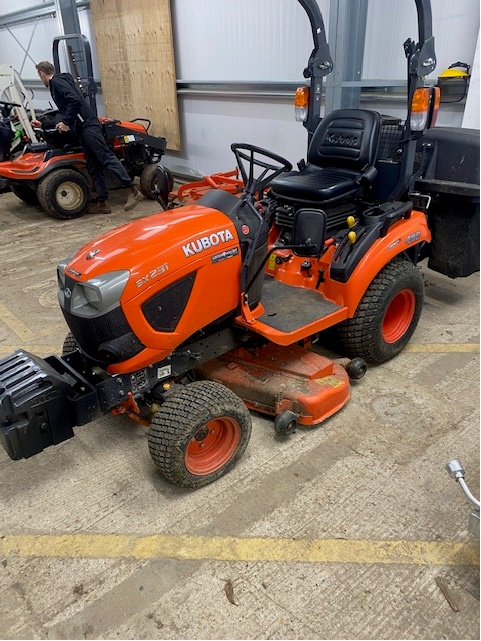 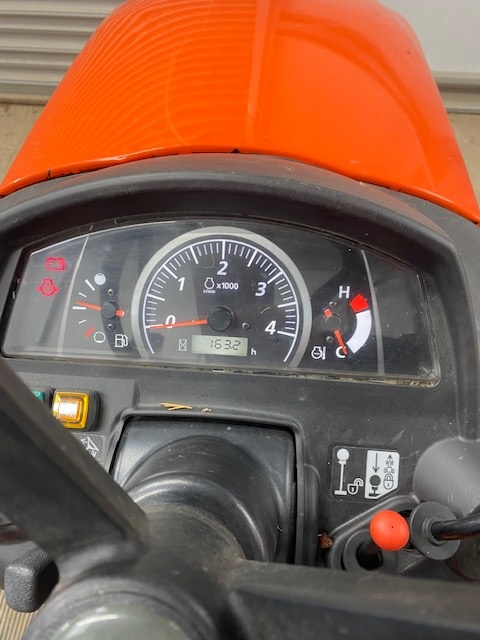 Contact details to arrange a viewing of this trade in machineRussell Croft01444 894062r.croft@kew.org 